UNIVERSIDADE FEDERAL DE ALAGOAS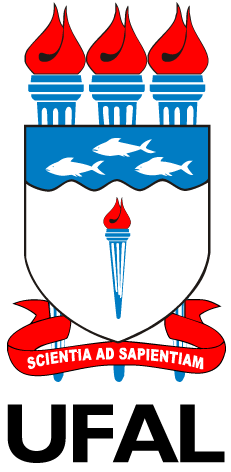 COMISSÃO DE ÉTICA NO USO DE ANIMAISRESULTADOS DA REUNIÃO DE 17 DE SETEMBRO DE 2014OBS.: OS PARECERES JÁ ESTÃO DISPONÍVEIS PARA ENTREGA.PROJETOSITUAÇÃO10/2014APROVADO13/2014APROVADO55/2014APROVADO57/2014PENDENTE